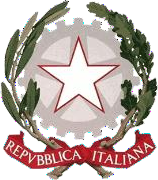 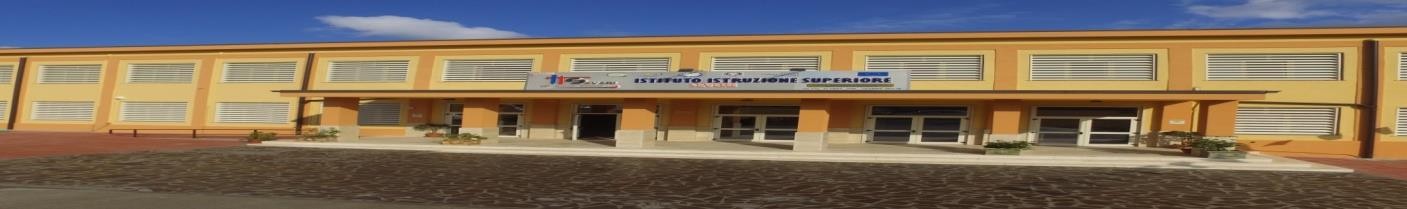 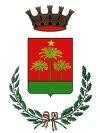 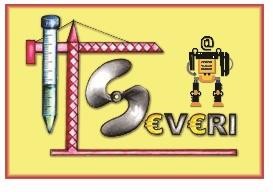 ISTITUTO D’ISTRUZIONE SUPERIORE“F. SEVERI”Via Galluppi,1 89013 GIOIA TAURO (RC)TEL. 0966/439118 – Cod. Fisc. 82000920809http://www.iisseveri.eu e-mail: rcis013003@istruzione.itMODELLO DI DELEGA PER LA SCELTA DELLA SEDE NOMINE A TEMPO DETERMINATO A.S. 2020/2021 PERSONALE DOCENTE INCLUSO NELLE GAE E/O NELLE GPSCompilare una delega per ciascuna classe di concorsoIl/la sottoscritto/a____________________ Codice fiscale_______________________ nato/a ____________________ il ______________n. cell.______________________ indirizzo e-mail ________________ documento di riconoscimento_________________n._____________ rilasciato da ___________________ di cui allega copia, incluso nella seguente graduatoria della provincia di REGGIO CALABRIA:Posizione in graduatoria GAE ________ Punteggio ______ Classe di Concorso* ______Posizione in graduatoria GPS I FASCIA ____ Punteggio ____ Classe di Concorso* _____Posizione in graduatoria GPS II FASCIA ____ Punteggio ____ Classe di Concorso* _____* Posto comune infanzia: AAAA, posto comune primaria: EEEE, posto lingua inglese primaria: IL, scuola secondaria di I e II grado: inserire il codice della classe di concorso.Posto sostegno: infanzia ADAA, primaria ADEE, sec.I grado ADMM, sec. II grado ADSS.Per la convocazione inerente “lingua inglese primaria: IL” gli aspiranti dovranno allegare alla presente, copia dei requisiti previsti dall’art. 13 comma 17 dell’O.M. 60/2020 specificati nel calendario della convocazione.DELEGAil Dirigente Scolastico dell’IIS “F. Severi” di Gioia Tauro a rappresentarlo/a nella scelta della sede per l’anno scolastico 2020/2021 impegnandosi, di conseguenza, ad accettare incondizionatamente la scelta operata dal delegato in virtù della presente delega.Nel caso di scelta di spezzone orario dichiara di:    voler completare con altri spezzoni orari presenti nelle disponibilità, fino al raggiungimento dell’orario cattedra nel rispetto della normativa vigente in materia.      non voler completare l’orario.Allega copia del documento di identità in corso di validità.Luogo, data 		Firma			 						______________________La presente delega va stampata scansionata ed inoltrata all’indirizzo di posta elettronica documenti.convocazioni@iisseveri.euOrdine di prioritàDenominazione scuolaComune123 4 5 6 7 8 9 10 